   РОССИЙСКАЯ ФЕДЕРАЦИЯБЕЛГОРОДСКАЯ ОБЛАСТЬМУНИЦИПАЛЬНЫЙ РАЙОН «РАКИТЯНСКИЙ РАЙОН»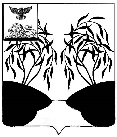 Земское (ПОСЕЛКОВОЕ) собраниеЗинаидинскогО сельского  поселения                РЕШЕНИЕ                                  «29 » июня 2023 года                                                                                                 № 1О внесении изменений в решение земского собрания от 30.03.2016 № 3 «Об установленииземельного налога на территории  Зинаидинскогосельского поселения муниципального района «Ракитянский район»  Белгородской областиВ соответствии со статьей 397 главы 31 Налогового кодекса Российской Федерации, Федеральным законом от 06 октября 2003 года № 131-ФЗ «Об общих принципах организации местного самоуправления в Российской Федерации» земское  собрание Зинаидинского сельского поселения решило:1.Внести в решение земского  собрания от 30.03.2016 № 3 «Об установлении земельного налога на территории Зинаидинского  сельского  поселения муниципального района «Ракитянский район» Белгородской области следующие изменения:дополнить пунктом  3.1  следующего содержания:«3.1) Предоставить налоговую льготу в виде освобождения от уплаты земельного налога за налоговые периоды 2022 и 2023 годов:- налогоплательщикам в отношении земельных участков, на которых расположены объекты недвижимого имущества, использование которых налогоплательщиком невозможно в связи с использованием для нужд обороны и безопасности Российской Федерации, на период с даты прекращения использования до даты возобновления использования указанных объектов налогоплательщиком;Перечень земельных участков, к которым применяется налоговая льгота, установленная пунктом решения, с указанием периода ее применения утверждается главой администрации муниципального района и направляется в адрес Управления Федеральной налоговой службы по Белгородской области за налоговый период 2022 года – в течение 10 дней календарных дней с даты вступления в силу настоящего решения, за налоговым период 2023 года – не позднее 1 февраля 2024 года.»2.Настоящее решение вступает в силу не ранее чем по истечении одного месяца со дня его официального опубликования в газете «Наша Жизнь» и распространяется на правоотношения, возникшие с 01.01.2022 года. 3. Опубликовать настоящее решение в межрайонной газете «Наша жизнь» и разместить на официальном сайте органов местного самоуправления Ракитянского района. 4. Контроль за выполнением настоящего решения оставляю за собой.Глава  Зинаидинскогосельского   поселения                                   ___________   Костинов Ю.Д.